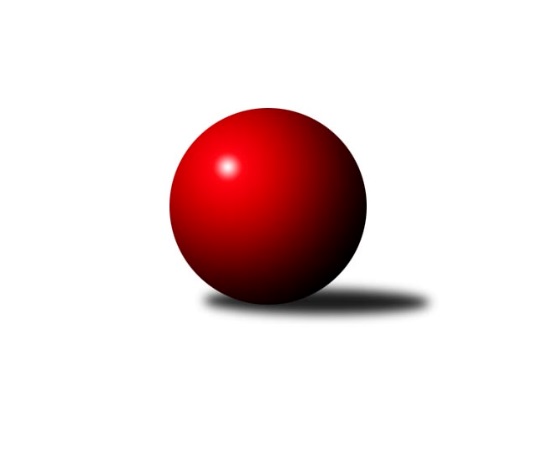 Č.16Ročník 2019/2020	20.2.2020Nejlepšího výkonu v tomto kole: 1747 dosáhlo družstvo: TJ Sparta Kutná Hora CStředočeský krajský přebor II. třídy 2019/2020Výsledky 16. kolaSouhrnný přehled výsledků:TJ Sparta Kutná Hora C	- KK Kosmonosy C	4:2	1747:1714	4.0:4.0	19.2.TJ Sokol Kostelec nad Černými lesy D	- TJ Sokol Brandýs nad Labem B	5:1	1621:1495	6.0:2.0	20.2.TJ Sokol Kostelec nad Černými lesy B	- TJ Sokol Kostelec nad Černými lesy C	1:5	1640:1678	3.5:4.5	20.2.Tabulka družstev:	1.	TJ Sparta Kutná Hora C	16	13	1	2	69.5 : 26.5 	84.0 : 44.0 	 1659	27	2.	KK Kosmonosy C	16	13	0	3	71.0 : 25.0 	86.5 : 41.5 	 1651	26	3.	TJ Sokol Kostelec nad Černými lesy C	16	5	2	9	44.0 : 52.0 	57.0 : 71.0 	 1572	12	4.	TJ Sokol Brandýs nad Labem B	16	6	0	10	38.5 : 57.5 	55.5 : 72.5 	 1552	12	5.	TJ Sokol Kostelec nad Černými lesy D	16	5	0	11	33.0 : 63.0 	54.0 : 74.0 	 1528	10	6.	TJ Sokol Kostelec nad Černými lesy B	16	4	1	11	32.0 : 64.0 	47.0 : 81.0 	 1530	9Podrobné výsledky kola:	 TJ Sparta Kutná Hora C	1747	4:2	1714	KK Kosmonosy C	Bohumír Kopecký	 	 204 	 224 		428 	 1:1 	 454 	 	231 	 223		Radek Horák	Jaroslav Čermák	 	 214 	 215 		429 	 0:2 	 438 	 	220 	 218		Jindřiška Boháčková	Václav Jelínek	 	 209 	 203 		412 	 1:1 	 397 	 	210 	 187		Zdeněk Bayer	František Tesař	 	 247 	 231 		478 	 2:0 	 425 	 	202 	 223		Ladislav Dytrychrozhodčí: Vyhlídal VítězslavNejlepší výkon utkání: 478 - František Tesař	 TJ Sokol Kostelec nad Černými lesy D	1621	5:1	1495	TJ Sokol Brandýs nad Labem B	Peter Fajkus	 	 193 	 198 		391 	 1:1 	 401 	 	178 	 223		Dana Svobodová	Vítězslav Hampl	 	 217 	 186 		403 	 1:1 	 395 	 	196 	 199		Luboš Pithard	František Zahajský	 	 200 	 213 		413 	 2:0 	 379 	 	186 	 193		Oldřich Nechvátal	Jan Platil	 	 202 	 212 		414 	 2:0 	 320 	 	168 	 152		Pavel Schoberrozhodčí: David NovákNejlepší výkon utkání: 414 - Jan Platil	 TJ Sokol Kostelec nad Černými lesy B	1640	1:5	1678	TJ Sokol Kostelec nad Černými lesy C	Jaroslav Novák *1	 	 190 	 215 		405 	 1:1 	 412 	 	200 	 212		Veronika Šatavová	Marek Beňo	 	 219 	 225 		444 	 1:1 	 424 	 	221 	 203		Pavla Hřebejková	Kamil Rodinger	 	 187 	 204 		391 	 1:1 	 433 	 	231 	 202		Jaroslava Soukenková	Martin Bulíček	 	 202 	 198 		400 	 0.5:1.5 	 409 	 	202 	 207		Vojtěch Stárekrozhodčí: David Novákstřídání: *1 od 33. hodu Jan NovákNejlepší výkon utkání: 444 - Marek BeňoPořadí jednotlivců:	jméno hráče	družstvo	celkem	plné	dorážka	chyby	poměr kuž.	Maximum	1.	František Tesař 	TJ Sparta Kutná Hora C	437.90	299.4	138.5	5.7	3/4	(507)	2.	Lukáš Kotek 	TJ Sokol Brandýs nad Labem B	425.04	291.5	133.5	6.4	3/4	(452)	3.	Radek Horák 	KK Kosmonosy C	422.58	290.4	132.2	5.6	4/4	(477)	4.	Jaroslav Čermák 	TJ Sparta Kutná Hora C	422.28	289.5	132.8	4.7	4/4	(502)	5.	Zdeněk Bayer 	KK Kosmonosy C	418.53	294.0	124.6	6.9	4/4	(465)	6.	Jindřiška Boháčková 	KK Kosmonosy C	415.80	291.0	124.8	8.5	4/4	(458)	7.	Ondřej Tesař 	TJ Sparta Kutná Hora C	411.17	287.7	123.5	8.5	3/4	(422)	8.	Martin Bulíček 	TJ Sokol Kostelec nad Černými lesy B	408.32	285.0	123.3	7.1	4/4	(451)	9.	Bohumír Kopecký 	TJ Sparta Kutná Hora C	405.74	283.4	122.4	7.9	4/4	(459)	10.	Jaroslava Soukenková 	TJ Sokol Kostelec nad Černými lesy C	405.05	287.8	117.3	7.2	4/4	(469)	11.	Vítězslav Hampl 	TJ Sokol Kostelec nad Černými lesy D	403.18	284.8	118.3	9.3	4/4	(420)	12.	Václav Jelínek 	TJ Sparta Kutná Hora C	400.94	280.2	120.8	7.0	4/4	(442)	13.	Ladislav Dytrych 	KK Kosmonosy C	399.32	283.7	115.6	9.7	4/4	(432)	14.	Jan Platil 	TJ Sokol Kostelec nad Černými lesy D	399.07	287.4	111.6	10.3	3/4	(429)	15.	Pavel Holec 	TJ Sokol Brandýs nad Labem B	397.08	275.3	121.8	7.3	4/4	(426)	16.	Vojtěch Stárek 	TJ Sokol Kostelec nad Černými lesy C	393.06	277.4	115.6	9.0	4/4	(423)	17.	Veronika Šatavová 	TJ Sokol Kostelec nad Černými lesy C	392.88	280.1	112.8	10.4	4/4	(417)	18.	Marek Beňo 	TJ Sokol Kostelec nad Černými lesy B	391.49	278.7	112.8	10.3	4/4	(444)	19.	František Zahajský 	TJ Sokol Kostelec nad Černými lesy D	390.08	273.1	117.0	10.2	4/4	(440)	20.	Martin Šatava 	TJ Sokol Kostelec nad Černými lesy C	389.13	277.9	111.2	11.0	4/4	(423)	21.	Kamil Rodinger 	TJ Sokol Kostelec nad Černými lesy B	387.29	279.7	107.6	12.8	4/4	(424)	22.	Dana Svobodová 	TJ Sokol Brandýs nad Labem B	386.39	280.0	106.4	10.7	3/4	(421)	23.	Oldřich Nechvátal 	TJ Sokol Brandýs nad Labem B	383.34	270.7	112.6	11.3	4/4	(437)	24.	Pavla Hřebejková 	TJ Sokol Kostelec nad Černými lesy C	377.25	271.3	106.0	12.4	3/4	(424)	25.	Michal Třeštík 	TJ Sokol Kostelec nad Černými lesy B	370.30	273.0	97.3	11.7	3/4	(392)	26.	Pavel Schober 	TJ Sokol Brandýs nad Labem B	369.69	269.8	99.9	14.9	4/4	(426)	27.	Josef Bouma 	TJ Sokol Kostelec nad Černými lesy D	360.26	263.2	97.1	14.5	3/4	(381)	28.	Jaroslav Novák 	TJ Sokol Kostelec nad Černými lesy B	355.50	260.0	95.5	14.2	3/4	(403)	29.	Peter Fajkus 	TJ Sokol Kostelec nad Černými lesy D	345.21	254.1	91.1	15.8	4/4	(391)		Adam Janda 	TJ Sparta Kutná Hora C	419.00	296.0	123.0	11.0	1/4	(419)		Luboš Pithard 	TJ Sokol Brandýs nad Labem B	399.00	297.0	102.0	12.0	2/4	(403)		Luděk Horák 	KK Kosmonosy C	394.50	283.1	111.4	8.5	2/4	(423)		Jan Novák 	TJ Sokol Kostelec nad Černými lesy B	388.60	284.6	104.0	13.1	2/4	(435)		Daniel Sus 	TJ Sokol Kostelec nad Černými lesy C	368.00	290.0	78.0	15.0	1/4	(368)		Ladislav Sopr 	TJ Sokol Brandýs nad Labem B	363.50	258.0	105.5	13.5	2/4	(380)		Antonín Zeman 	TJ Sokol Kostelec nad Černými lesy C	358.00	261.0	97.0	21.0	1/4	(358)		Jakub Šarboch 	TJ Sokol Brandýs nad Labem B	351.00	246.0	105.0	12.0	1/4	(351)		Jiří Čečetka 	TJ Sokol Kostelec nad Černými lesy B	312.75	222.3	90.5	18.0	2/4	(362)Sportovně technické informace:Starty náhradníků:registrační číslo	jméno a příjmení 	datum startu 	družstvo	číslo startu
Hráči dopsaní na soupisku:registrační číslo	jméno a příjmení 	datum startu 	družstvo	Program dalšího kola:17. kolo27.2.2020	čt	17:00	TJ Sokol Brandýs nad Labem B - TJ Sparta Kutná Hora C	27.2.2020	čt	17:00	TJ Sokol Kostelec nad Černými lesy C - KK Kosmonosy C	27.2.2020	čt	18:30	TJ Sokol Kostelec nad Černými lesy D - TJ Sokol Kostelec nad Černými lesy B	Nejlepší šestka kola - absolutněNejlepší šestka kola - absolutněNejlepší šestka kola - absolutněNejlepší šestka kola - absolutněNejlepší šestka kola - dle průměru kuželenNejlepší šestka kola - dle průměru kuželenNejlepší šestka kola - dle průměru kuželenNejlepší šestka kola - dle průměru kuželenNejlepší šestka kola - dle průměru kuželenPočetJménoNázev týmuVýkonPočetJménoNázev týmuPrůměr (%)Výkon12xFrantišek TesařKutná Hora C4783xMarek BeňoKostelec nČl B112.944412xRadek HorákKosmonosy C45410xFrantišek TesařKutná Hora C112.434783xMarek BeňoKostelec nČl B4446xJaroslava SoukenkováKostelec nČl C110.14336xJindřiška BoháčkováKosmonosy C4381xPavla HřebejkováKostelec nČl C107.814245xJaroslava SoukenkováKostelec nČl C43311xRadek HorákKosmonosy C106.7845410xJaroslav ČermákKutná Hora C4294xJan PlatilKostelec nČl D105.27414